Опросный лист на проектирование и изготовление локального очистного сооруженияОПРОСНЫЙ ЛИСТ №______к договору № _______Просьба заполнить опросный лист максимально подробно. Благодарим Вас за обращение и надеемся на плодотворное сотрудничество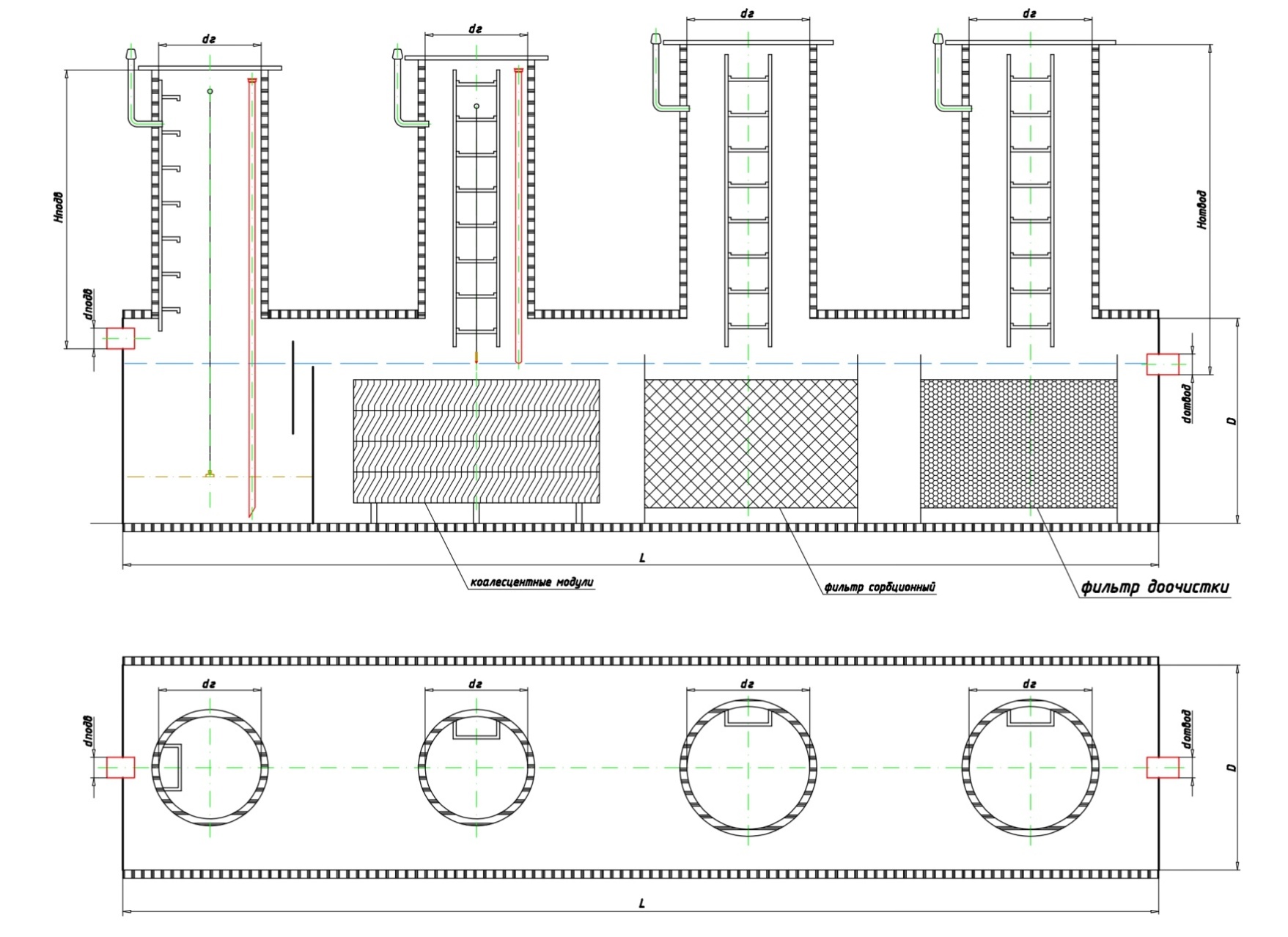 Технические характеристикиВнимание: В таблице представлены типовые резервуары, по желанию Заказчика может быть разработан индивидуальный проект. Размеры готового изделия могут отличаться от представленных в таблице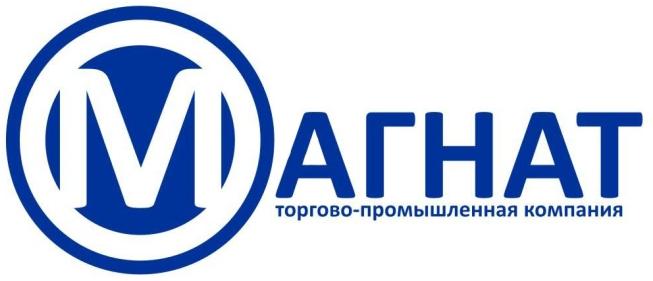 ООО «ТД МАГНАТ» тел.: +7 (495) 414-11-22; +7 (495) 773-11-03; Сайт: www.tpkmagnat.ru  E-mail: info@tpkmagnat.ruИНН/ КПП: 7714919755/771401001;  ОГРН: 5137746011530; ОКПО: 18933979 
р/с 40702810608510000428 в Филиал № 3652 Банка ВТБ (ПАО) г. ВОРОНЕЖ, к/с 30101810545250000855, БИК 042007855.ЗаказчикАдрес объекта Контактное лицоТелефон / факс / e-mailИсходные данныеИсходные данныеИсходные данныеИсходные данныеИсходные данныеИсходные данныеИсходные данныеИсходные данныеМаксимальный расход, поступающий на очистное сооружениеМаксимальный расход, поступающий на очистное сооружениеМаксимальный расход, поступающий на очистное сооружениеМаксимальный расход, поступающий на очистное сооружениел/сл/сСтепень загрязнения по взвешенным веществам, поступающим на очистное сооружениеСтепень загрязнения по взвешенным веществам, поступающим на очистное сооружениеСтепень загрязнения по взвешенным веществам, поступающим на очистное сооружениеСтепень загрязнения по взвешенным веществам, поступающим на очистное сооружениемг/лмг/лСтепень загрязнения по нефтепродуктам, поступающим на очистное сооружениеСтепень загрязнения по нефтепродуктам, поступающим на очистное сооружениеСтепень загрязнения по нефтепродуктам, поступающим на очистное сооружениеСтепень загрязнения по нефтепродуктам, поступающим на очистное сооружениемг/лмг/лСостав и количество дополнительных загрязненийСостав и количество дополнительных загрязненийСостав и количество дополнительных загрязненийСостав и количество дополнительных загрязнениймг/лмг/лНеобходимая степень очистки по взвешенным веществамНеобходимая степень очистки по взвешенным веществамНеобходимая степень очистки по взвешенным веществамНеобходимая степень очистки по взвешенным веществаммг/лмг/лНеобходимая степень очистки по нефтепродуктамНеобходимая степень очистки по нефтепродуктамНеобходимая степень очистки по нефтепродуктамНеобходимая степень очистки по нефтепродуктаммг/лмг/лПодводящий трубопроводПодводящий трубопроводПодводящий трубопроводПодводящий трубопроводПодводящий трубопроводПодводящий трубопроводПодводящий трубопроводПодводящий трубопроводКоличество, шт.Диаметр dподв, ммМатериал Материал Материал Материал Материал Глубина заложения, Нподв, мОтводящий трубопроводОтводящий трубопроводОтводящий трубопроводОтводящий трубопроводОтводящий трубопроводОтводящий трубопроводОтводящий трубопроводОтводящий трубопроводКоличество, шт.Диаметр dотвод, ммМатериал Материал Материал Материал Материал Глубина заложения, Нотвод, мРасположение              Зеленая зона               Зеленая зона               Зеленая зона               Зеленая зона Асфальт Асфальт Асфальт В комплект поставки включаются: стяжные ремни из полипропиленового тканного материала; комплект анкерных болтов. В поставку не включается опорная плита*В комплект поставки включаются: стяжные ремни из полипропиленового тканного материала; комплект анкерных болтов. В поставку не включается опорная плита*В комплект поставки включаются: стяжные ремни из полипропиленового тканного материала; комплект анкерных болтов. В поставку не включается опорная плита*В комплект поставки включаются: стяжные ремни из полипропиленового тканного материала; комплект анкерных болтов. В поставку не включается опорная плита*В комплект поставки включаются: стяжные ремни из полипропиленового тканного материала; комплект анкерных болтов. В поставку не включается опорная плита*В комплект поставки включаются: стяжные ремни из полипропиленового тканного материала; комплект анкерных болтов. В поставку не включается опорная плита*В комплект поставки включаются: стяжные ремни из полипропиленового тканного материала; комплект анкерных болтов. В поставку не включается опорная плита*В комплект поставки включаются: стяжные ремни из полипропиленового тканного материала; комплект анкерных болтов. В поставку не включается опорная плита*Доставка                «ТД МАГНАТ»                «ТД МАГНАТ»                «ТД МАГНАТ»                «ТД МАГНАТ»Самовывоз Самовывоз Самовывоз Примечание: Примечание: Примечание: Примечание: Примечание: Примечание: Примечание: Примечание: Подпись     ______________________Подпись     ______________________Подпись     ______________________Дата заполнения     ______________________Дата заполнения     ______________________Дата заполнения     ______________________Дата заполнения     ______________________Дата заполнения     ______________________Пояснение: 1.* Состав комплектации зависит от модели установки очистки и окончательно определяется производителемПояснение: 1.* Состав комплектации зависит от модели установки очистки и окончательно определяется производителемПояснение: 1.* Состав комплектации зависит от модели установки очистки и окончательно определяется производителемПояснение: 1.* Состав комплектации зависит от модели установки очистки и окончательно определяется производителемПояснение: 1.* Состав комплектации зависит от модели установки очистки и окончательно определяется производителемПояснение: 1.* Состав комплектации зависит от модели установки очистки и окончательно определяется производителемПояснение: 1.* Состав комплектации зависит от модели установки очистки и окончательно определяется производителемПояснение: 1.* Состав комплектации зависит от модели установки очистки и окончательно определяется производителемМарка изделияОбъем емкости, м3Производительность номинальная, м3/сутГабаритные размерыD, мм * L, ммМасса установки, тЛОС-5х160012,14321770х60003,5ЛОС -10×200018,88642220х60004,1ЛОС -15×200020,412962220х65004,4ЛОС -20×200023,617282220х75004,7ЛОС -30×200028,325922220×90005,2ЛОС -40×200037,734562220х113006,9ЛОС -50×200044,043202220х150007,8ЛОС -60×200047,151842220×160008,1ЛОС -70×220049,460482440х140008,3ЛОС -80×220053,269122440х150008,9ЛОС -90×220060,877762440х170009,9ЛОС -100×240072,386402660х1700011,5